Geography : London Landmarks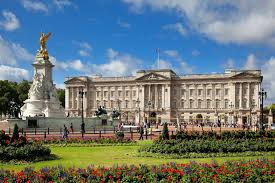 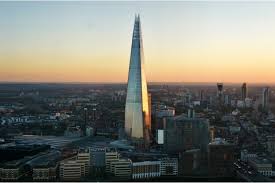 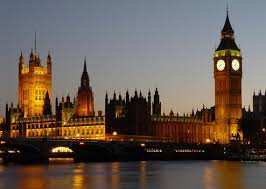 I seeI knowI wonder